Impact of change of NCSP ethnicity and domicile data sourceNCSP December 2015 Coverage18 March 2016ContentsIntroduction	1Key findings	2Technical notes	31	National Coverage	41.1	National coverage by ethnicity	41.2	National coverage by DHB	52	Coverage by DHB	72.1	DHB coverage – Māori	72.2	DHB coverage – Pacific	92.3	DHB coverage – Asian	11List of tablesTable 1: NCSP national screening volumes, population denominators, and coverage rates by ethnicity for women aged 25-69 years for the three year period ending 31 December 2015 using the old and new methods for obtaining screening volumes	4Table 2: NCSP national screening volumes, population denominators, and coverage rates by district health board for women aged 25-69 years for the three year period ending 31 December 2015 using the old and new methods for obtaining screening volumes	5Table 3: NCSP Māori screening volumes, population denominators, and coverage rates by district health board for women aged 25-69 years for the three year period ending 31 December 2015 using the old and new methods for obtaining screening volumes	7Table 4: NCSP Pacific screening volumes, population denominators, and coverage rates by district health board for women aged 25-69 years for the three year period ending 31 December 2015 using the old and new methods for obtaining screening volumes	9Table 5: NCSP Asian screening volumes, population denominators, and coverage rates by district health board for women aged 25-69 years for the three year period ending 31 December 2015 using the old and new methods for obtaining screening volumes	11List of figuresFigure 1: Comparison of NCSP national coverage rates by ethnicity for women aged 25-69 years for the three year period ending 31 December 2015 using the old and new methods for obtaining screening volumes	4Figure 2: Comparison of NCSP national coverage rates by district health board for women aged 25-69 years for the three year period ending 31 December 2015 using the old and new methods for obtaining screening volumes	6Figure 3: Comparison of NCSP Māori coverage rates by district health board for women aged 25-69 years for the three year period ending 31 December 2015 using the old and new methods for obtaining screening volumes	8Figure 4: Comparison of NCSP Pacific coverage rates by district health board for women aged 25-69 years for the three year period ending 31 December 2015 using the old and new methods for obtaining screening volumes	10Figure 5: Comparison of NCSP Asian coverage rates by district health board for women aged 25-69 years for the three year period ending 31 December 2015 using the old and new methods for obtaining screening volumes	12IntroductionStarting February 2016, the National Screening Unit (NSU) is to begin reporting coverage for the National Cervical Screening Programme (NCSP) using ethnicity and domicile (address code) recorded on the Ministry of Health’s National Health Index (NHI) instead of ethnicity and domicile information from the National Cervical Screening Register (the Register).The NSU’s new data warehouse holds demographic information from the Register. However, it uses the NHI ethnicity and domicile for reporting purposes. The new data warehouse provided the opportunity to standardise NCSP reporting of ethnicity and domicile with other Ministry of Health reporting via the NHI, though limitations of this data source are still acknowledged. The quality of NHI data is likely to improve over the next few years as the National Enrolment Service is rolled out. This service allows primary care to help keep health identity information accurate and up-to-date.Changing the source of ethnicity and domicile information impacts on how the count of women screened is distributed across population groups. As coverage is calculated as the proportion of the eligible population who have been screened, a change in the distribution of women screened leads to changes in coverage.The purpose of this report is to provide a comparison of the coverage calculated using the new method for obtaining coverage numerators (counts of women screened) with what was calculated using the old method.Key findingsChanging to the NHI ethnicity means more women who participated in cervical screening are counted as Māori, Pacific and Asian. Nationally there is a 1.7%, 1.2%, and 0.7% increase in coverage respectively for Māori, Pacific and Asian women aged 25-69 years, from respectively 63.7% to 65.5%, 74.5% to 75.7%, and 64.0% to 64.8%. The coverage target is 80%. Meanwhile, fewer women are counted as European/Other. Nationally there is a 0.5% decrease in coverage for European/Other women aged 25-69 years, from 82.2% to 81.7%.Differences in district health board (DHB) coverage reflect inconsistencies in women’s domiciles between the Register and the NHI e.g. due to women who have moved between DHBs since they were screened. West Coast DHB shows the largest increase in coverage by 2.8% while Auckland DHB shows the largest decrease in coverage by 2.4%.For Māori women, the majority of DHBs show an increase in coverage using the new method. Among those with a decrease in Māori coverage, MidCentral and Nelson Marlborough DHBs show the largest decreases (by 5.0% and 3.6% respectively). Similarly for Pacific women, more DHBs show an increase in coverage than not. Of note for Auckland DHB, Pacific coverage shows a decrease of 4.9% and now sits below the target at 76.9%. However, when data for all three Auckland region DHBs are combined, Pacific coverage shows a 0.7% increase from 77.1% to 77.8%. For Asian women, coverage increases for 12 DHBs. All three DHBs in the Auckland region show increases in Asian coverage (in the range 0.5-1.9%). Among the DHBs with larger Asian populations, the biggest decrease in coverage occurs for Canterbury DHB which drops by 2.9% from 59.4% to 56.5%.Technical notesIn this report, ‘old’ refers to the old method for obtaining coverage numerators based on the ethnicity and domicile recorded in the Register. ‘New’ refers to the new method for obtaining coverage numerators based on the ethnicity and domicile recorded on the Ministry of Health’s NHI.The number of women screened for the three year period ending 31 December 2015 was extracted from the data warehouse using the new method on 4 February 2016. This is compared with the number of women screened for the same three year period extracted from the Register on 15 January 2016. Different extract dates and improvements in data processing via the data warehouse mean that the overall number of women screened differs slightly between the two methods.Screened women – the numerator – are included in the coverage calculations based on their age at the end of the monitoring period. This means that coverage for women aged 25-69 years includes women who were aged 22, 23 or 24 at the start of the monitoring period.For both numerator and denominator (eligible population), women have been prioritised to a single ethnicity using the following priority order: Māori, Pacific, Asian, European/Other. This means that if a woman chooses more than one category, and one of these is Māori, she is counted as Māori. For ease of reporting, screened women with unknown ethnicity have been classified as European/Other in the new method.The population denominators used for calculating coverage is Statistics New Zealand’s 2014 update of DHB population projections (2013 Census base) at the end of the monitoring period adjusted for the prevalence of hysterectomy.To avoid sudden shifts in coverage, the NSU produces population projections for the end of every month using a ‘prospective smoothing’ method. Annual population data is smoothed over a twelve month period starting in July for each year. For example, the 31 December 2015 population comprises 6/12 of the projected population for the year ending 30 June 2015, plus 6/12 of the projected population for the year ending 30 June 2016.Additional detail on the methodology can be obtained via a request made to screening@moh.govt.nz.1	National Coverage1.1	National coverage by ethnicityTable 1: NCSP national screening volumes, population denominators, and coverage rates by ethnicity for women aged 25-69 years for the three year period ending 31 December 2015 using the olda and newb methods for obtaining screening volumesKey: a – Register ethnicity; b – NHI ethnicity*Total screening volumes using the old and new methods are different due to different extract dates and improvements to the way the data is processed in the new data warehouse.Figure 1: Comparison of NCSP national coverage rates by ethnicity for women aged 25-69 years for the three year period ending 31 December 2015 using the olda and newb methods for obtaining screening volumes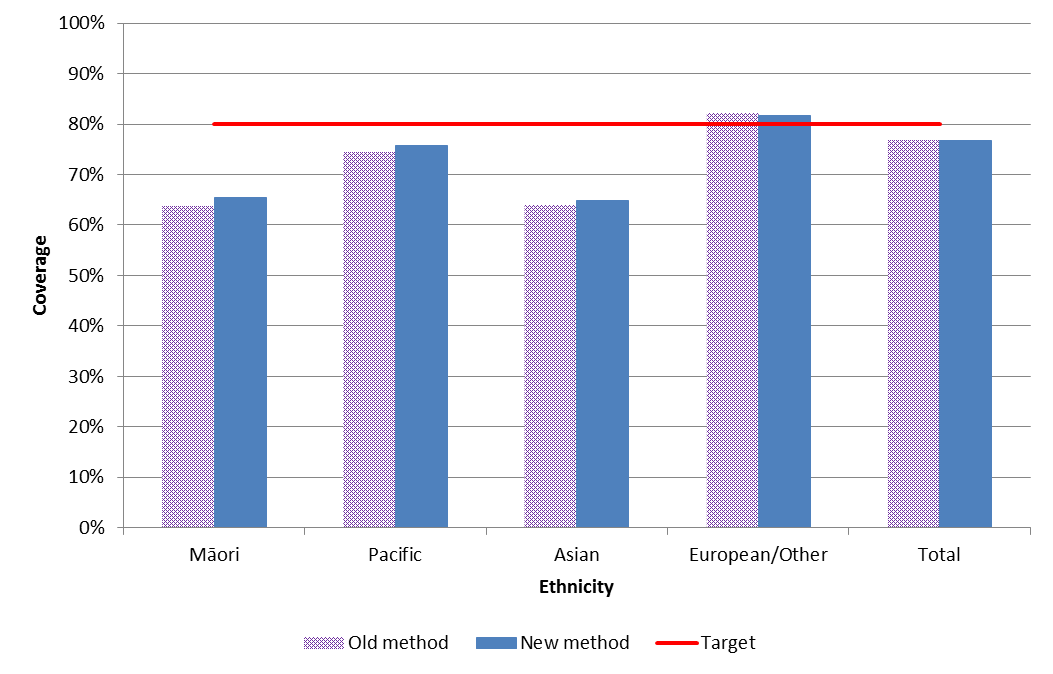 Key: a – Register ethnicity; b – NHI ethnicity1.2	National coverage by DHBTable 2: NCSP national screening volumes, population denominators, and coverage rates by district health board (DHB) for women aged 25-69 years for the three year period ending 31 December 2015 using the olda and newb methods for obtaining screening volumesKey: a – Register domicile; b – NHI domicile*Total includes women of unknown domicile, and therefore is greater than the sum of DHB counts. Total screening volumes using the old and new methods are different due to different extract dates and improvements to the way the data is processed in the new data warehouse.Figure 2: Comparison of NCSP national coverage rates by district health board (DHB) for women aged 25-69 years for the three year period ending 31 December 2015 using the olda and newb methods for obtaining screening volumes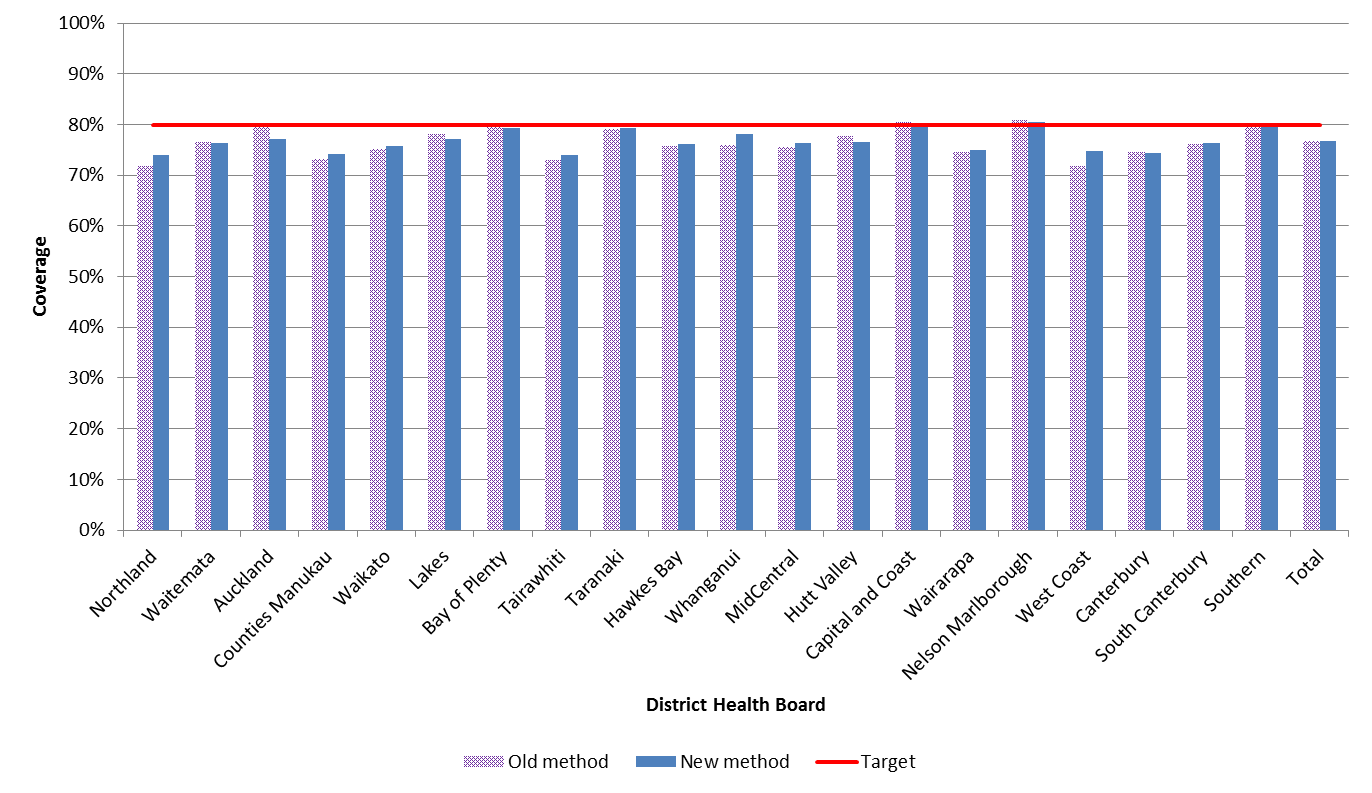 Key: a – Register domicile; b – NHI domicile2	Coverage by DHB2.1	DHB coverage – Māori Table 3: NCSP Māori screening volumes, population denominators, and coverage rates by district health board (DHB) for women aged 25-69 years for the three year period ending 31 December 2015 using the olda and newb methods for obtaining screening volumesKey: a – Register ethnicity and domicile; b – NHI ethnicity and domicile*Total includes women of unknown domicile, and therefore is greater than the sum of DHB counts.Figure 3: Comparison of NCSP Māori coverage rates by district health board (DHB) for women aged 25-69 years for the three year period ending 31 December 2015 using the olda and newb methods for obtaining screening volumes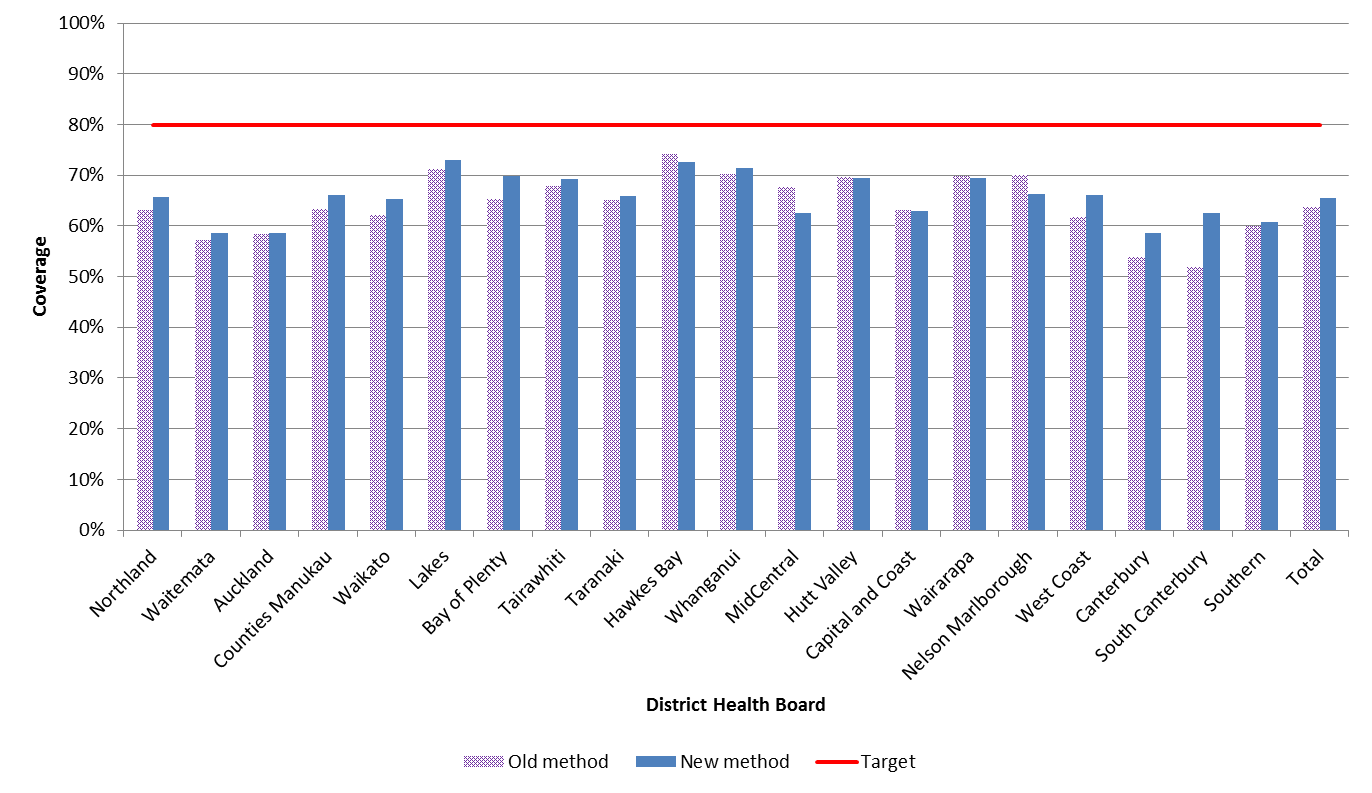 Key: a – Register ethnicity and domicile; b – NHI ethnicity and domicile2.2	DHB coverage – Pacific Table 4: NCSP Pacific screening volumes, population denominators, and coverage rates by district health board (DHB) for women aged 25-69 years for the three year period ending 31 December 2015 using the olda and newb methods for obtaining screening volumesKey: a – Register ethnicity and domicile; b – NHI ethnicity and domicile*Total includes women of unknown domicile, and therefore is greater than the sum of DHB counts.Figure 4: Comparison of NCSP Pacific coverage rates by district health board (DHB) for women aged 25-69 years for the three year period ending 31 December 2015 using the olda and newb methods for obtaining screening volumes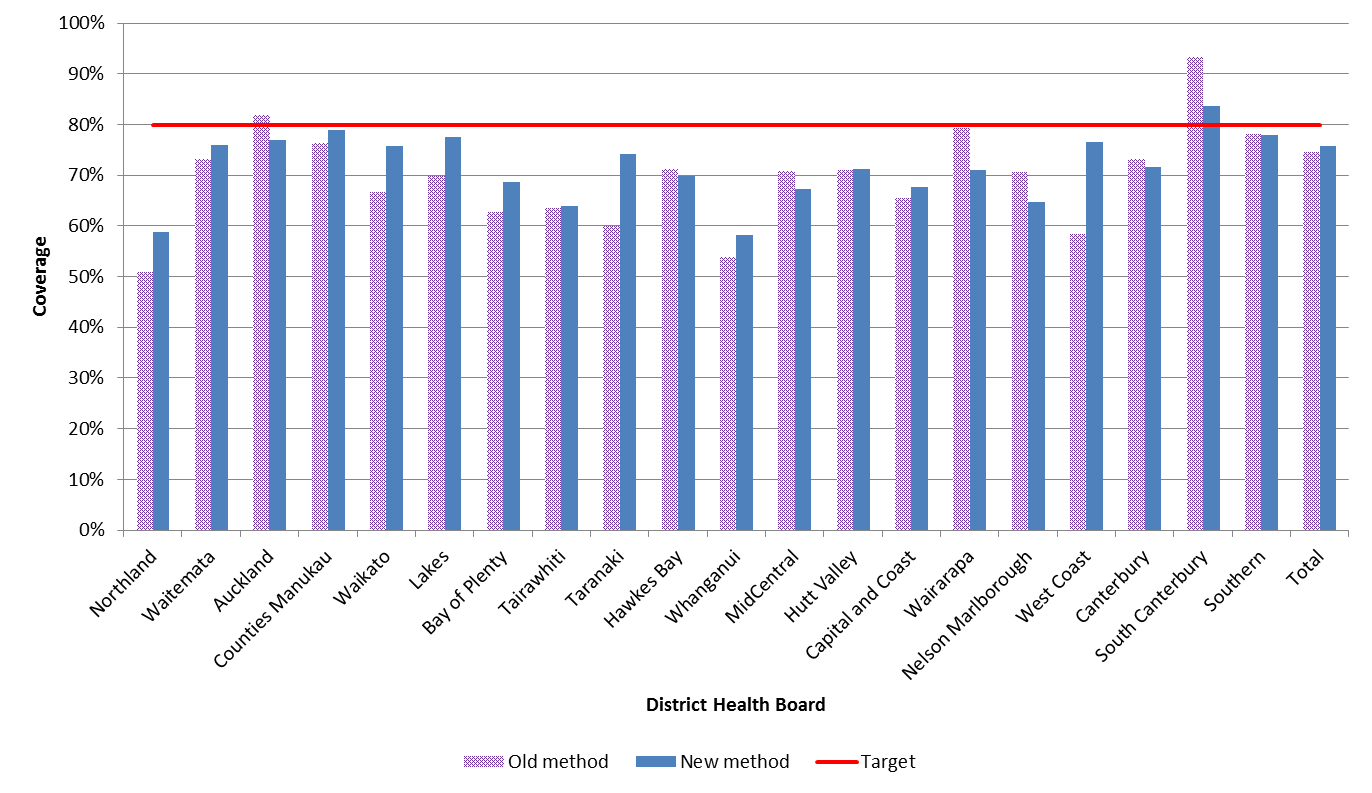  Key: a – Register ethnicity and domicile; b – NHI ethnicity and domicile2.3	DHB coverage – AsianTable 5: NCSP Asian screening volumes, population denominators, and coverage rates by district health board (DHB) for women aged 25-69 years for the three year period ending 31 December 2015 using the olda and newb methods for obtaining screening volumesKey: a – Register ethnicity and domicile; b – NHI ethnicity and domicile*Total includes women of unknown domicile, and therefore is greater than the sum of DHB counts.Figure 5: Comparison of NCSP Asian coverage rates by district health board (DHB) for women aged 25-69 years for the three year period ending 31 December 2015 using the olda and newb methods for obtaining screening volumes Key: a – Register ethnicity and domicile; b – NHI ethnicity and domicile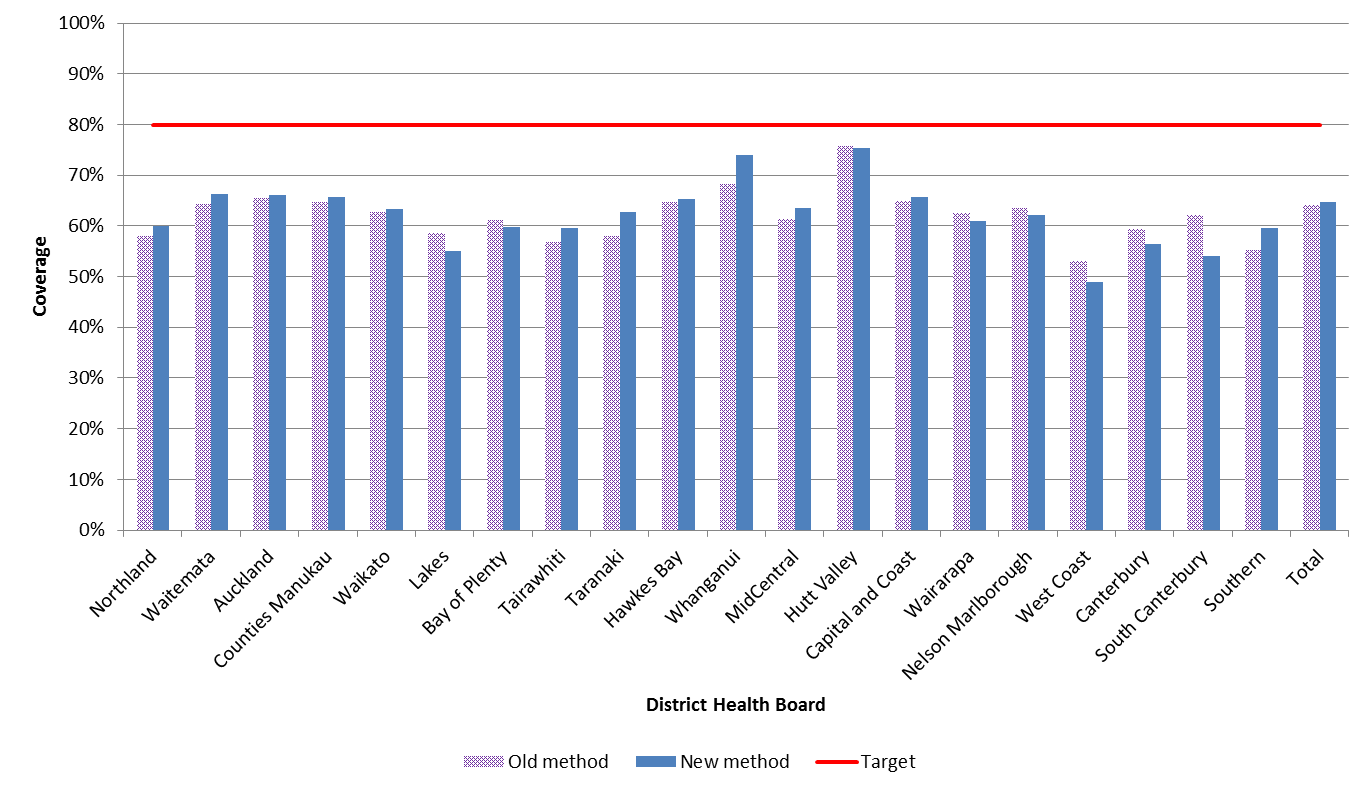 EthnicityWomen screened in last 3 yearsWomen screened in last 3 yearsHysterectomy adjusted population3-year coverage3-year coverage3-year coverageEthnicityOldaNewbHysterectomy adjusted populationOldaNewbDifferenceMāori99,697102,368156,40663.7%65.5%1.7%Pacific49,24450,02566,09074.5%75.7%1.2%Asian109,818111,093171,53564.0%64.8%0.7%European/Other649,590645,274790,09882.2%81.7%-0.5%Total*908,395908,7601,184,12976.7%76.7%0.0%≥80%70-79.9%<70%DHBWomen screened in last 3 yearsWomen screened in last 3 yearsHysterectomy adjusted population3-year coverage3-year coverage3-year coverageDHBOldaNewbHysterectomy adjusted populationOldaNewbDifferenceNorthland29,94830,86441,71171.8%74.0%2.2%Waitemata117,564117,307153,68276.5%76.3%-0.2%Auckland105,537102,330132,81279.5%77.1%-2.4%Counties Manukau97,18098,462132,73573.2%74.2%1.0%Waikato73,07973,73197,34075.1%75.8%0.7%Lakes20,58220,31526,33378.2%77.2%-1.0%Bay of Plenty44,63644,25355,80080.0%79.3%-0.7%Tairawhiti8,5828,69711,76473.0%73.9%1.0%Taranaki23,70123,77629,98079.1%79.3%0.3%Hawkes Bay30,51230,64540,25175.8%76.1%0.3%Whanganui11,53611,87015,18975.9%78.2%2.2%MidCentral31,91132,23042,21275.6%76.4%0.8%Hutt Valley29,54229,09637,99177.8%76.6%-1.2%Capital and Coast64,34963,56780,03380.4%79.4%-1.0%Wairarapa8,2328,28911,04774.5%75.0%0.5%Nelson Marlborough30,77430,64438,05580.9%80.5%-0.3%West Coast6,2566,5028,70671.9%74.7%2.8%Canterbury101,119100,959135,67374.5%74.4%-0.1%South Canterbury11,27311,30014,81876.1%76.3%0.2%Southern62,03662,09677,99779.5%79.6%0.1%Total*908,395908,7601,184,12976.7%76.7%0.0%≥80%70-79.9%<70%DHBWomen screened in last 3 yearsWomen screened in last 3 yearsHysterectomy adjusted population3-year coverage3-year coverage3-year coverageDHBOldaNewbHysterectomy adjusted populationOldaNewbDifferenceNorthland7,9618,27212,59963.2%65.7%2.5%Waitemata7,1557,32812,49657.3%58.6%1.4%Auckland5,6025,6099,58358.5%58.5%0.1%Counties Manukau11,41111,92518,01763.3%66.2%2.9%Waikato11,85512,44619,06462.2%65.3%3.1%Lakes5,7735,9288,11571.1%73.0%1.9%Bay of Plenty7,9498,51412,18065.3%69.9%4.6%Tairawhiti3,6103,6885,32267.8%69.3%1.5%Taranaki2,8802,9144,42165.1%65.9%0.8%Hawkes Bay6,5846,4488,87974.2%72.6%-1.5%Whanganui2,4562,5033,50170.2%71.5%1.3%MidCentral4,6794,3336,92567.6%62.6%-5.0%Hutt Valley3,7813,7695,42669.7%69.5%-0.2%Capital and Coast4,8814,8627,73363.1%62.9%-0.2%Wairarapa1,0931,0871,56769.8%69.4%-0.4%Nelson Marlborough2,2272,1113,18270.0%66.3%-3.6%West Coast52356084761.7%66.1%4.4%Canterbury5,0375,4749,34053.9%58.6%4.7%South Canterbury50460897251.9%62.6%10.7%Southern3,7363,7906,23759.9%60.8%0.9%Total*99,697102,368156,40663.7%65.5%1.7%≥80%70-79.9%<70%DHBWomen screened in last 3 yearsWomen screened in last 3 yearsHysterectomy adjusted population3-year coverage3-year coverage3-year coverageDHBOldaNewbHysterectomy adjusted populationOldaNewbDifferenceNorthland34840268450.9%58.8%7.9%Waitemata6,7457,0039,22173.1%75.9%2.8%Auckland10,0539,44712,28081.9%76.9%-4.9%Counties Manukau19,01319,67124,91876.3%78.9%2.6%Waikato1,5891,8032,38266.7%75.7%9.0%Lakes38042354569.7%77.6%7.9%Bay of Plenty50254980062.8%68.6%5.9%Tairawhiti16016125263.5%63.9%0.4%Taranaki16520427560.0%74.2%14.2%Hawkes Bay8248081,15771.2%69.8%-1.4%Whanganui17118531853.8%58.2%4.4%MidCentral69265797670.9%67.3%-3.6%Hutt Valley1,8521,8562,60871.0%71.2%0.2%Capital and Coast3,3393,4445,09665.5%67.6%2.1%Wairarapa13412016979.3%71.0%-8.3%Nelson Marlborough32029345370.6%64.7%-6.0%West Coast45597758.4%76.6%18.2%Canterbury1,9421,9002,65673.1%71.5%-1.6%South Canterbury978710493.3%83.7%-9.6%Southern8738721,11978.0%77.9%-0.1%Total*49,24450,02566,09074.5%75.7%1.2%≥80%70-79.9%<70%DHBWomen screened in last 3 yearsWomen screened in last 3 yearsHysterectomy adjusted population3-year coverage3-year coverage3-year coverageDHBOldaNewbHysterectomy adjusted populationOldaNewbDifferenceNorthland9711,0071,67757.9%60.0%2.1%Waitemata22,29322,96434,64364.4%66.3%1.9%Auckland27,32727,51641,67565.6%66.0%0.5%Counties Manukau23,12323,48135,71264.7%65.8%1.0%Waikato5,5125,5748,78962.7%63.4%0.7%Lakes1,1651,0971,99258.5%55.1%-3.4%Bay of Plenty2,1542,1073,52361.1%59.8%-1.3%Tairawhiti19720734756.8%59.7%2.9%Taranaki7958591,37058.0%62.7%4.7%Hawkes Bay1,1661,1761,80064.8%65.3%0.6%Whanganui32034746968.2%74.0%5.8%MidCentral1,9251,9893,13461.4%63.5%2.0%Hutt Valley3,3333,3184,39775.8%75.5%-0.3%Capital and Coast7,4217,50411,42565.0%65.7%0.7%Wairarapa20720233162.5%61.0%-1.5%Nelson Marlborough1,0771,0561,69863.4%62.2%-1.2%West Coast18216834353.1%49.0%-4.1%Canterbury7,8677,47913,24259.4%56.5%-2.9%South Canterbury35030556462.1%54.1%-8.0%Southern2,4332,6284,40455.2%59.7%4.4%Total*109,818111,093171,53564.0%64.8%0.7%≥80%70-79.9%<70%